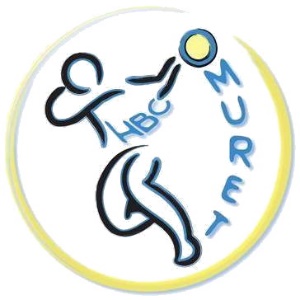 STAGIAIRE : NOM ____________________________               PRÉNOM________________________ DATE DE NAISSANCE : ______________________     CATEGORIE : ________________________MAIL : __________________________________________________Personne à prévenir en cas d’urgence NOM _________________________________       PRÉNOM _________________________________ PORTABLE_________________________    TÉL PROFESSIONNEL _____________________________ MÉDECIN TRAITANT_____________________________TÉL __________________________________ PRÉCISEZ-LE(S) CAS PARTICULIERS (asthme, allergies diabète…) ____________________________________________________________________________________________________________________________________________________________________ _ _ _ _ _ _ _ _ _ _ _ _ _ _ _ _ _ _ _ _ _ _ _ _ _ _ _ _ _ _ _ _ _ _ _ _ _ _ _ _ _ _ _ _ _ _ _ _ _ _ _ _ _ _ _ _ _AUTORISATIONS * J’autorise les responsables du stage à prendre les dispositions nécessaires en cas d’accident pour que mon enfant reçoive des soins médicaux et chirurgicaux. * Autorisation de reproduction et de représentation de photographie pour personne mineure (cocher la case)Autorise à titre gracieux N’autorise pas Le HBC MURET à fixer, reproduire, communiquer et modifier par tout moyen technique les photographies de notre enfant réalisées dans le cadre du stage. Les photographies pourront être reproduites en partie ou en totalité sur tout support (papier, numérique, magnétique, plaquette promotionnelle, site internet, etc) et intégrées à tout autre matériel (photographie, dessin, presse, vidéo, animations, etc) connus et à venir* Autorisation de quitter le stage (cocher la case)Je soussigné(e), Mr ou Mme ______________ exerçant l’autorité parentale sur l’enfant __________, certifie déposer mon enfant au gymnase Alizé 2 à 9h et venir le chercher à 17h. Autorise  N’autorise pas               mon enfant à partir seul après le stage.Date : 								